Výzkumný ústav rostlinné výroby, v. v. i.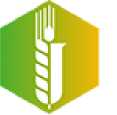 Drnovská 507/73, 161 00 Praha 6 - Ruzyně | +420 233 022 480 cropscience@vurv.cz | ID datové schránky: 3tnj7g7 | www.vurv.czSmlouva o dodávce softwarekterou níže uvedeného dne uzavírají:Výzkumný ústav rostlinné výroby, v.v.i.se sídlem Drnovská 507/73, 161 06 Praha 6 - RuzyněIČ: 00027006DIČ: CZ00027006zapsaná v rejstříku veřejných výzkumných institucí vedeném Ministerstvem školství ČR zastoupena RNDr. Mikulášem Madarasem, Ph.D., ředitelem na straně jedné (dále jen „odběratel“)GeneTiCA s.r.o.se sídlem Služeb 3056/4, 108 00 PrahaIČO: 256 09 378DIČ: CZ25609378zapsaná v obchodním rejstříku sp.zn. C 54529 vedená u Městského soudu v Praze zastoupena RNDr. Petrem Kvapilem, jednatelem na straně druhé (dále jen „dodavatel“)PreambuleTato smlouva je uzavřena k realizaci odběratelem vyhlášené veřejné zakázky s názvem:Update software CLC-Genomics Workbench
období od 1. 5. 2024 do 31. 12. 2027(dále jen „veřejná zakázka“).I.Předmět smlouvyDodavatel se touto smlouvou zavazuje dodat odběrateli software, jehož podrobnáspecifikace je uvedena v příloze č. 1 této smlouvy, a zajistit, aby odběratel bez jakýchkoliv dodatečných nákladů a prodlení nabyl oprávnění k užívání tohoto software (licence) a souvisejících služeb v rozsahu dle specifikace tvořící přílohu č. 1 této smlouvy po dobu od 1.5.2024 do 31.12.2027, a odběratel se zavazuje uhradit dohodnutou cenu.Dodavatel prohlašuje, že software má veškeré vlastnosti obsažené v nabídce dodavatele učiněné v rámci veřejné zakázky (dále jen „nabídka“).II.Další práva a povinnostiDodavatel se zavazuje zajistit, že nejpozději současně s dodáním software získá odběratelpříležitost nabýt (bez dalších nákladů a zdržení) licenci k užívání software a oprávnění čerpání souvisejících služeb minimálně v rozsahu nezbytném k užívání dle specifikace v čl. I této smlouvy.III.Termín, místo a způsob plněníDodavatel se zavazuje veškeré dodávky dodat odběrateli nejpozději do 14 dnů ode dne nabytí účinnosti této smlouvy.Dodavatel se zavazuje dodat software tak, aby odběratel nabyl práva a možnost užívat software v plném rozsahu na adrese sídla odběratele:Výzkumný ústav rostlinné výroby, v.v.i., Praha - Ruzyněkontaktní osoba:	mob.:email:Dodavatel se zavazuje informovat příslušnou kontaktní osobu odběratele o přesném termínu a způsobu předání software nejméně 5 pracovních dní před termínem dodávky.Dodavatel se zavazuje v místě dodávky:předat odběrateli veškeré doklady a informace potřebné k řádnému a nerušenémuužívání software - zejména potřebné pro nabytí licencí v nezbytném rozsahu, a to v českém nebo anglickém jazyce,zajistit instalaci na určeném zařízení odběratele,provést instruktáž určených zaměstnanců odběratele.3.4 Odběratel není povinen převzít software nebo kteroukoliv jeho část, v případě, že jakkoli neodpovídá této smlouvě.IV.CenaZa veškeré dodávky a služby dle této smlouvy se odběratel zavazuje uhradit dodavateli celkovou cenu ve výši:Cena celkem bez DPH:       247 130,00 Kč DPH 21 %:                          51 897,30 Kč Cena celkem včetně DPH: 299 027,30 KčCena je splatná dle faktury vystavené dodavatelem, vystavené po úplném dodání software a nabytí souvisejících licencí a oprávnění odběratelem. Faktura je splatná nejdříve ve lhůtě 30 dnů od doručení bezvadné faktury odběrateli.Cena zahrnuje veškeré náklady dodavatele spojené s plněním této smlouvy. Pro odstranění pochybností dodavatel prohlašuje, že cena zahrnuje veškeré licenční poplatky a poplatky za související služby (včetně periodických) v rozsahu dle čl. I této smlouvy.Faktura se považuje za uhrazenou okamžikem odepsání fakturované částky z účtu odběratele ve prospěch účtu dle faktury.Odběratel nebude poskytovat dodavateli zálohy.Záruka a servisDodavatel se zavazuje zajistit, že odběratel bude mít možnost nerušeného užívání software a souvisejících služeb přinejmenším v rozsahu a po dobu dle čl. I této smlouvy.Dodavatel se zavazuje odstranit jakékoliv omezení užívání software ve lhůtě 3 pracovních dnů od nahlášení vady. Odběratel má právo na náhradu nutných nákladů, které mu vznikly v souvislosti s uplatněním práv z vad.Reklamace a oznámení vad může odběratel uplatňovat také na emailu kontaktní osobydodavatele:Kontaktní osoba:                                           Email:VI.Sankce a odstoupení od smlouvyV případě prodlení dodavatele s jakýmkoliv plněním dle této smlouvy, je dodavatel povinen zaplatit odběrateli smluvní pokutu ve výši 1 000 Kč za každý započatý den prodlení. Zaplacení smluvní pokuty nemá vliv na rozsah povinnosti nahradit vzniklou škodu.Od této smlouvy je možno odstoupit pouze z důvodů v této smlouvě uvedených.Odběratel je oprávněn od této smlouvy odstoupit z důvodů uvedených v zákoně a vedle těchto důvodů také v případě:6.3.1 zahájení insolvenčního řízení proti dodavateli;porušení povinnosti dle této smlouvy, které nebude odstraněno ani ve lhůtě 14 dnů od písemného upozornění na porušení;dodavatel v rámci výběrového řízení veřejné zakázky uvedl nepravdivou informaci;software nebude během sjednané doby z licenčních důvodů způsobilý k užívání po dobu delší než 10 kalendářních dnů.VII.Závěrečná ustanovení7.1 Tato smlouva nabývá platnosti okamžikem jejího podpisu poslední smluvní stranou a účinnosti okamžikem zveřejnění v Registru smluv. Zveřejnění v registru smluv zajistí odběratel.Přijetí této smlouvy kteroukoliv stranou s výhradou, dodatkem nebo odchylkou, není přijetím smlouvy, ani pokud se podstatně nemění podmínky smlouvy.Tato smlouva se řídí českým právním řádem. Případné spory z této smlouvy mají být rozhodovány obecnými soudy České republiky, přičemž místně příslušný je obecný soud dle sídla odběratele.Strany sjednávají zákaz postoupení smlouvy.Dodavatel nese nebezpečí změny okolností na své straně.Tato smlouva je úplným ujednáním o předmětu smlouvy a o všech náležitostech, které strany mínily smluvně upravit. Žádný projev stran při sjednávání této smlouvy a neobsažený v této nebo jiné písemné smlouvě nemá zakládat závazek kterékoliv ze stran.Strany vylučují, aby vedle výslovných ustanovení smlouvy, byly práva a povinnosti dovozovány z dosavadní či budoucí praxe mezi stranami nebo ze zvyklostí ať obecných nebo odvětvových.Dodavatel potvrzuje, že je podnikatel a uzavírá tuto smlouvu v rámci svého podnikání. Na práva a povinnosti z této smlouvy se neužijí ustanovení §1793 a 1796 občanského7.97.107.117.12zákoníku. Obě strany prohlašují, že práva a povinnosti přijaté touto smlouvou jsou a budou přiměřené jejich hospodářské situaci.Nevymahatelnost nebo neplatnost kteréhokoli ustanovení této smlouvy neovlivní vymahatelnost nebo platnost této smlouvy jako celku, vyjma těch případů, kdy takové nevymahatelné nebo neplatné ustanovení nelze vyčlenit z této smlouvy, aniž by tím pozbyla platnosti. Smluvní strany se pro takový případ zavazují vynaložit v dobré víře veškeré úsilí na nahrazení takového neplatného nebo nevymahatelného ustanovení vymahatelným a platným ustanovením, jehož účel v nejvyšší možné míře odpovídá účelu původního ustanovení a cílům této smlouvy.Tato smlouva může být měněna nebo rušena pouze číslovanými dodatky uzavřenými oběma smluvními stranami v písemné formě, pod sankcí neplatnosti jiných forem ujednání. Za písemnou formu pro změnu smlouvy se nepovažuje výměna elektronických zpráv.Nedílnou součástí této smlouvy je:- příloha č. 1 - specifikaceTato smlouva je sepsána ve dvou vyhotoveních, přičemž každá smluvní strana obdrží jedno vyhotovení.Digitálně podepsal RNDr. Mikuláš Madaras, Ph.D. Datum: 2024.04.29Digitálně podepsal RNDr. Petr Kvapil Datum: 2024.04.17 15:11:54 +02'00'Elektronický podpis odběrateleElektronický podpis dodavatele